Missed work for Wednesday April 21Social Studies – industries in SKRead the book pages below, ask yourself what an industry isResearch to find out what products and services arePrint the chart below and study it, you can even ask a family member to ask you questions from it, example :  Which industry depends on trees?Copy the notes from the photo belowMath – graphingDo page 10 from your Jump book, think and read carefully(tomorrow is our unit test)Health – what is physical activityWe did a physical activity scavenger hunt all around the school and yard, you can get 10- 30 minutes of exercise if you are wellCopy the notes below into your health duotangOtherToday was chapelWe shared our natural resource posters for author’s chair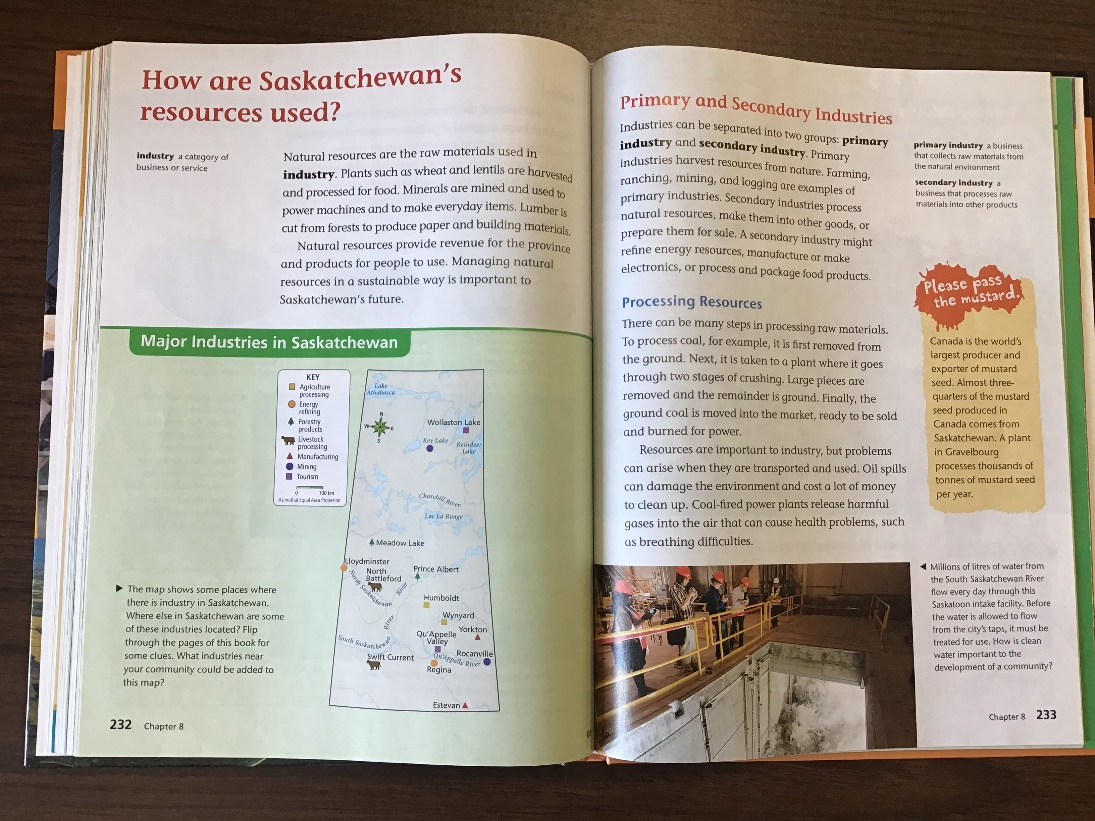 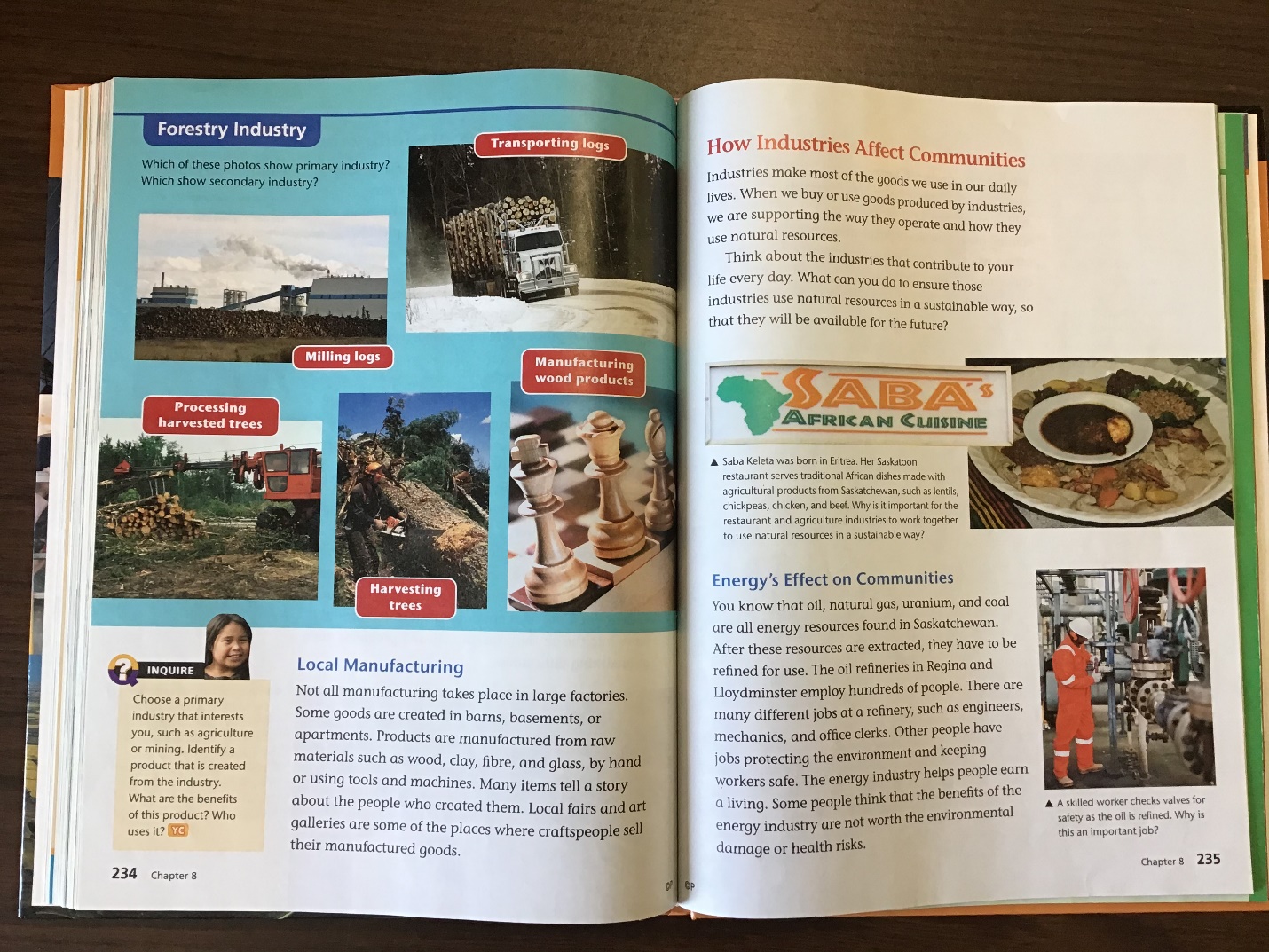 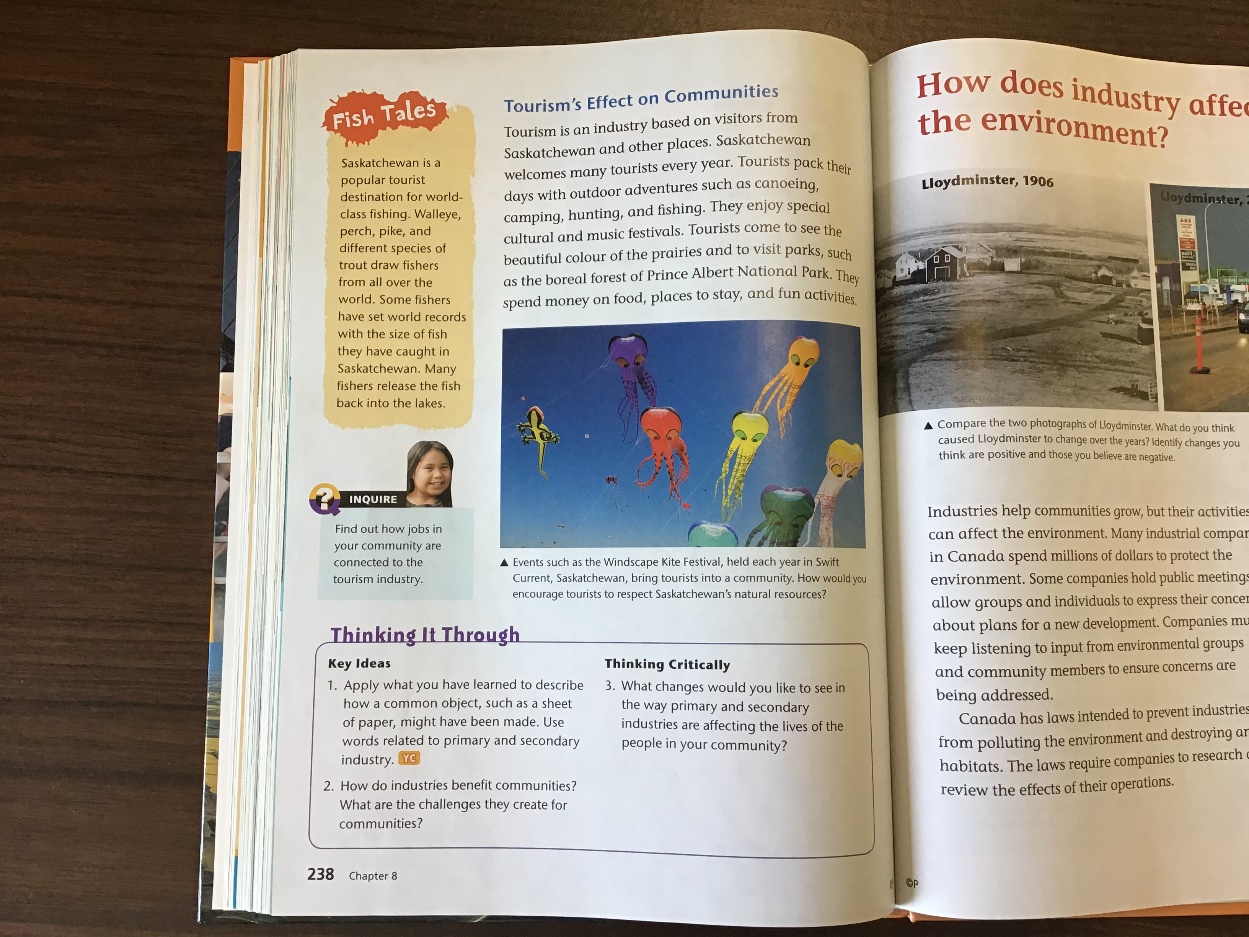 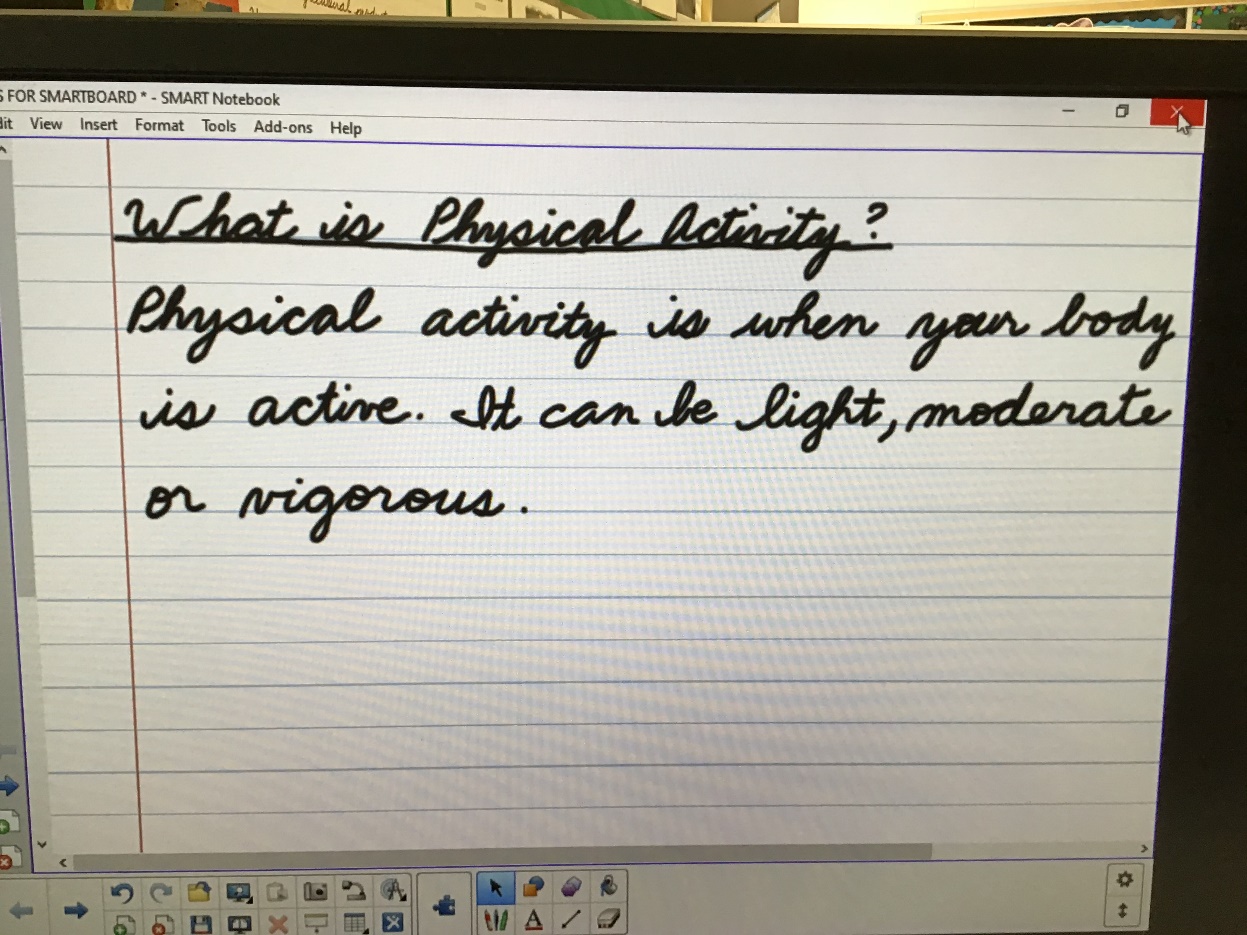 